Note to our Families, Friends and VisitorsTo keep our members and staff healthy we ask that if youHave a fever, cough, shortness of breath ORHave traveled outside of the United States to Italy, China, Japan, South Korea or Iran in the last 14 days ORHave had contact with someone with coronavirus Please consider visiting us another dayThank you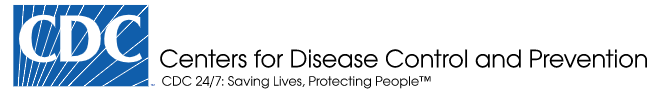 